                              Consultant Timesheet 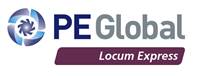                Tel +353 (0) 21 4297901                                                                                               Email: timesheets@locumexpress.iePAYMENT CANNOT BE ISSUED UNTIL THE TIMESHEET HAS BEEN AUTHORISEDDoctors Name:   ________________     _________   	             Grade/Speciality:     ______________________             Hospital:	____________________________  		Weekending:             ___________________    Timesheets MUST be authorised Medical Manpower & ConsultantTime Sheet must be received by 12noon on Monday and fully completed to be eligible for payment.Timesheets can be emailed to timesheets@locumexpress.ie before 12noon on MondayLocum Express Terms & Conditions applyStandard HoursStandard HoursStandard HoursStandard HoursStandard HoursStandard HoursStandard HoursStandard HoursStandard HoursStandard HoursOn-call HoursOn-call HoursOn-call HoursOn-call HoursOn-call HoursOn-call HoursOn-call HoursOn-call HoursOn-call HoursOn-call HoursOnsiteOnsiteOnsiteOnsiteOnsiteOffsiteOffsiteOffsiteOffsiteOffsiteDateDateDateStartStartLunchLunchFinishTotalStartStartFinishTotalTotalStart    Finish          Total    Finish          Total    Finish          Total    Finish          TotalMondayTuesdayWednesdayThursdayFriday Saturday SundayTOTALTOTALTOTALTOTALTOTALTOTALTOTALTOTALTOTALTOTALTOTALTOTALTOTALTOTALTOTALTOTALTOTALLocum Consultant Signature:I, the undersigned, hereby confirm that the above details are correct: Hours worked and Lunch breaks takenI, the undersigned, hereby confirm that the above details are correct: Hours worked and Lunch breaks takenConsultant Name.Signature:IMC No.Date.Medical Manpower Signature:Medical Manpower Signature: